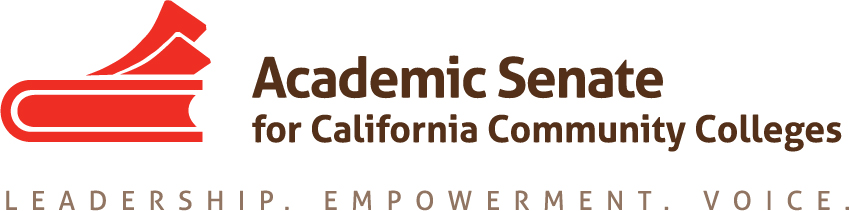 Career Technical Education Leadership CommitteeMarch 18, 20219:30-11:00 AMMINUTESWelcome Call to Order, Roll Call and Agenda-ApprovedCheck-in-Mayra Cruz, Julie Oliver, Donald Laird, Lynn Shaw, Robby Bodden, David Ramirez, Christie Dam, Christy Coobatis, Jim Bowen, Tina McClurkinShare messages of who to send love and kindness. Consent AgendaFebruary 25, 2021 meeting minutes-ApprovedReports Student Senate CCC (David)Organizing General Assembly week of March 22ndB. Academic Senate CCC March meeting highlights (Julie)Spring Plenary Session-outline of breakout scheduleSpring Plenary Resolutions-review of all submitted resolutionsCNEI-final program reviewEthnic studies-a great deal of reports and a public commentDisciplines List-Registered Behavioral Technician to BOG, two second hearings at plenary-Film & Media Studies and Digital Fabrication Technology ASCCC Elections-nomination process now openCareer Noncredit Education Institute (April 30-May 1, 2021) Progress on presentations (CTELC leads)Walked through all the sessions pertinent to our committee for confirmation of details on GoogleDocFocus Areas Teams Report (Leads and members)Committee priorities (Christie)Met Feb 26th reviewed work on resolutionsHS articulationCompetency Based Instruction in CTECooperative Work Experience EducationMQ Toolkit UseReviewed 14 resolutions overallCommunication and Support to CTE Liaisons (Lynn)Upcoming Coffee Hour CalendarNovember 18 4-5 CTE Survey (Done)February 9 11-12 Perkins Funding (Done)March 18 11-12 Credit for Prior Learning April 6 2-3 Minimum QualificationsMay 6 1-2 Preparing for the next academic year
Coffee Hours are going well, follow up with information on CH topic in the following newsletterKudos for the newsletter memosConsider recommendation to ASCCC on finding a mechanism to formalize the CTE Liaisons within the structure of the ASCCC or determining a way to recommend to districts to do so locally; specifically related to tasks and responsibilities for tasks and provide some level of compensation for the work; perhaps letter to college and academic senate presidents announcing CTE Liaisons appointments May need more discussion on the suggestion regarding compensation in relation to tasks to be completed Resolution formalizing the structure for CTE Liaisons is an option or just making a recommendation to ASCCC Professional Development and Learning20-21 Program (except for the May session) (Olivia)https://www.asccc.org/calendar/list/events Lots of interest in hosting discipline specific gatherings; deadline is April 1st for submitting interestFeb free learning tools session went wellNext Step Canvas module: Focus on Career/Technical Education(Mayra)Submit April agenda item along with recommendation Collaborations Next Steps:  with Regional Consortia Chairs; CVC-OEI (Lynn, Mayra)  Project on curriculum in North Far North Region, meeting next weekInviting regional chair Blaine Smith to attend our April meeting, and vice versaSmith, Blaine <smithbl@butte.edu>  Regional Consortia Chair North Far NorthVirtual college-grew out of labs online session, working on a proposal with Bob Nash, once finished will be shared with ASCCC2021 Spring Plenary PreparationResolution submitted- Collaborate with Regional Consortia (Christy, Lynn, Mayra) Proposed session/s & CTELC presenters (Mayra, Olivia)Session title: The Economic Imperative: Diversity, Inclusion and California's Demographics ShiftsNext meeting: April 23, 2 – 3:30 pm Next meeting topics (All)Upcoming events A. CTELC sessions  AnnouncementsApplication for Statewide Service – http://asccc.org/content/application-statewide-serviceOther (from members)Adjournment Status of Previous Action ItemsIn Progress (include details about pending items such as resolutions, papers, Rostrums, etc.)CTE March Liaison Memo Topic: CPLCollaborations:  with Regional Consortia Chairs and CVC-OEI CTEPD Program for 20-21, May sessionCommittee priorities update2021 Spring Plenary sessionsCanvas Modules Update-  Focus on Career/Technical EducationCompleted (include a list of those items that have been completed as a way to build the end of year report). Collaboration on CPL March series with CO CPL WorkgroupCNEI ProgramRostrum articles completed Thank you!Perspective: DEI, Student Voice and CTE (David, Christie and Mayra)Regional Advisory Boards (Lynn, Christy, Mayra) CTE Liaison February MemoSpring 2021 Resolution submitted 2021 CCCAOE Conference sessions- Leads: Lynn and MayraCurriculum Institute topics submitted Spring Plenary topics submittedRethinking curriculum, instruction, student services and student support in Covid-19 and beyondBest practices in collaboration to solve problems (in disciplines and functions)What we learn from helping each otherCross-collaborationBest practices and innovative ways of doing online educationColonization and decolonization: What is it?Decolonizing our Institutions: Necessary Conversations with Intellectual HumilityWhy Decolonizing Institutions NowUnlearning and undoing colonial ideas, practices and infrastructures: (Re)learning togetherRostrum article/s (Jan)- Elevate the CTE Faculty Voice Coauthors: Christy, Lynn, Julie and MayraCTE Liaison coffee hour scheduleOctober & November 2020 CTE Liaison MemoCommittee charge reviewFall 2020 Plenary breakout assignments20-21 Action Plan components review and formation of focus area teams (3) CNEI Marketing blurb Fall Rostrum article Credit for Prior Learning as an Equity Lever Co-Authors: Jackie Martin, Chantee Guiney, Jodi Lewis & Mayra CruzBasecamp set upFall 2020 calendar of meetingsCCCAOE Conference Sept 30-Oct 2, 2020 (Shaw)Focus area team plansFocus area team lead roleCareer Technical Education Leadership Committee (CTELC) approved 11/4/20The CTE Leadership Committee provides recommendations on career and technical education and workforce development issues and challenges in the California community colleges. The committee works collaboratively with the ASCCC Executive Committee to assist community college districts, CTE departments, and CTE faculty to ensure that career technical education and workforce development provide responsive curriculum aligned to current and emergent industry trends, and to focus on diversity, equity, and inclusion in all aspects of career education. The committee is also focused on diversity by expanding the participation of diverse CTE faculty in leadership roles at the local, regional, and statewide levels through its ongoing professional development efforts.